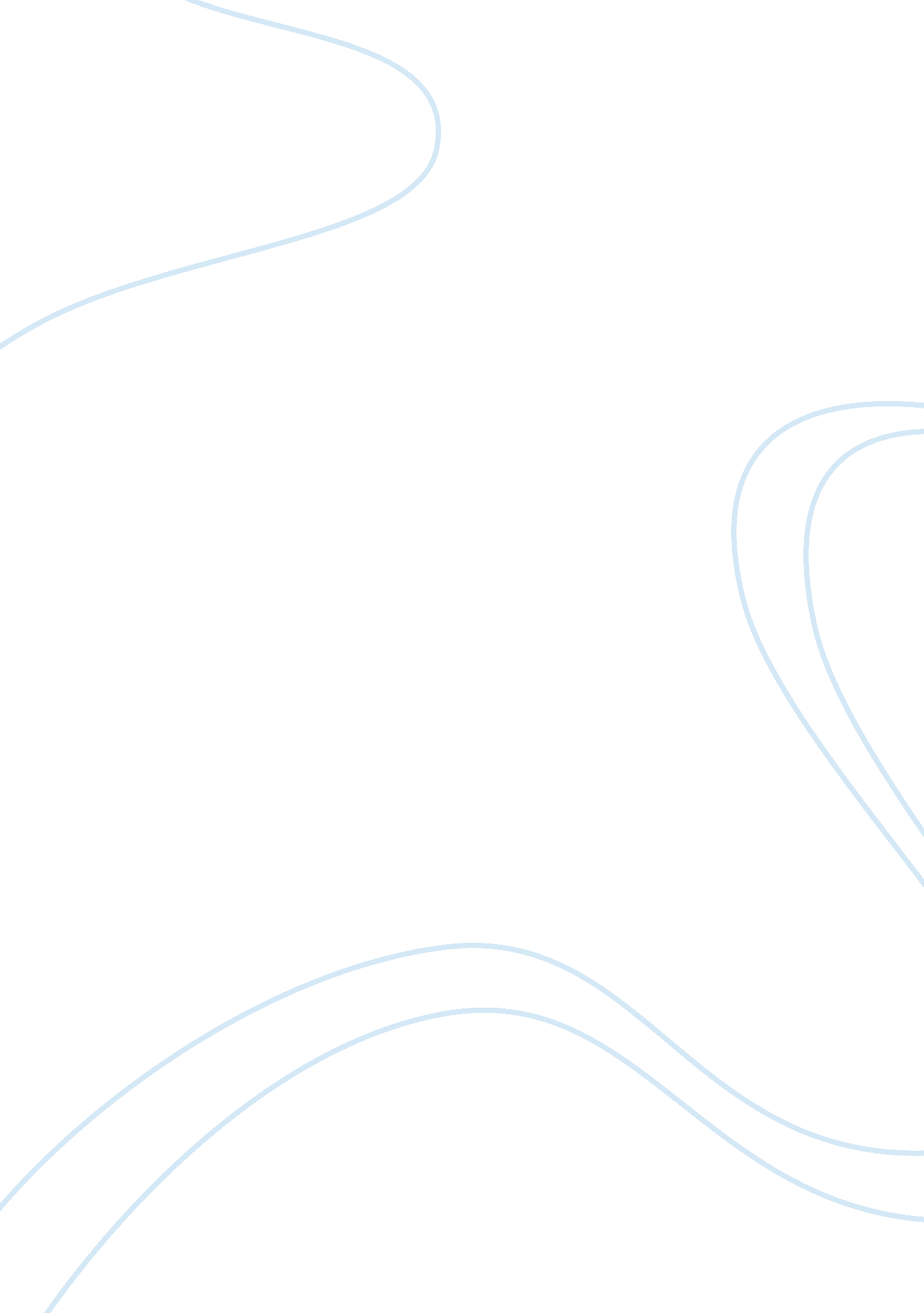 Mri applications imaging knee joint health and social care essayHealth & Medicine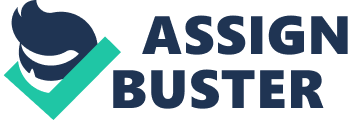 The articulatio genus articulation is one of the most complicated articulations in the human organic structure. Because the articulatio genus is so vulnerable in many respects, it is besides the most normally injured articulation, particularly in the younger, athletic population. As a consequence of the enormous emphasiss applied on the constructions of the articulatio genus during athletic activities, articulatio genus hurts are besides the taking cause of long-run disablement of jocks ( Davies & A ; Cassar-Pullicino 2002 ) . In add-on to other imaging modes such as computing machine imaging, ultrasound and general skiagraphy, magnetic resonance imagination ( MRI ) is now normally used to picture the complex anatomy and pathological findings of one of the most of import joint articulations in our organic structures ( Harper et al 2005 ) . The cause of internal mental unsoundnesss of the articulatio genus can run from athleticss activities to effects of devolution. Arthroscopy was the primary method used to accomplish a comprehensive rating of articulatio genus joint constructions before MRI became widely available. In comparing to MRI imagination, the arthroscopic process is both invasive and expensive. With the outgrowth of MRI as a powerfuldiagnostictool, arthroscopies are no longer routinely used to name internal articulation constructions. Alternatively, it is now more normally used for curative benefits, and to clear up inconclusive findings ( Grenier et al 2004 ) . MRI has contributed mostly to the basic apprehension and clinical diagnosing of assorted hurts and conditions impacting the articulatio genus. The different constructions in the articulatio genus can be visualized in great item on different MRI pulsation sequences. Meniscus The semilunar cartilage are made up of fibrocartilaginous constructions that attach to the condylar surface of the shinbone. The median semilunar cartilage remainders on the interior of the articulatio genus, whilst the sidelong semilunar cartilage lies on the exterior of the articulatio genus. Meniscal hurts are one of the most common causes of articulatio genus hurting and disablement ( Alatakis & A ; Naidoo 2009 ) . Acute meniscal hurts are normally caused by either valgus emphasis with external rotary motion or varus emphasis with internal rotary motion of the articulatio genus. Patients with meniscal harm normally experience hurting and swelling as their primary symptoms. Other common ailments include joint-locking, starting and snaping within the articulatio genus, or the inability to wholly unbend the articulation. Harmonizing to Feller ( 2002 ) , additive, complex, or diffuse increased signal strength within the semilunar cartilage and communicate with an articular surface are declarative of meniscal cryings on MR images. Meniscal cryings may be described in assorted ways, which include horizontal cleavage, radial, parrot beak, peripheral or perpendicular, flap, bucket-handle, meniscocapsular separation, complex, and macerated ( Feller 2002 ) . Grenier ( 2004 ) describes the normal semilunar cartilage as a semi-circle of gristle and collagen fibers that appear as low, homogeneous signals with wedged-shape profiles on all MRI sequences, and 'bow-tie ' profiles on sagittal pieces ( Figure 1 ) . Younger patients may look to hold intrasubstance signal around the peripheral border on the scans. This happening is sometimes mistaken for a tear. However, the signal is more frequently showing vascularity, non pathology. Although the axial plane can be used to expose meniscal construction, everyday axial images at 4 to 5mm may be excessively thick to show meniscal pathology. Harmonizing to Fox ( 2007 ) , a piece thickness of about 3 to 4 millimeter is more ideal in showing a meniscal tear in the axial plane. The anterior and posterior horns of the median and sidelong semilunar cartilages are best demonstrated on sagittal pieces, whilst coronal images best show the meniscal organic structures. Hence, the semilunar cartilage are best evaluated on the sagittal and coronal planes. High spacial declaration and an optimized signal/noise ratio ratio are besides required to supply accurate visual image of the semilunar cartilage. At our pattern, PD- weighted fast spin-echo images are preferred for meniscal rating as they can show the assorted classs of meniscal cryings or devolution. Meniscal hurts are frequently accompanied by secondary pathologies of the articulatio genus. Fat impregnation is besides applied in the PD sequences to visualise any presence of ligamentous hurts and bone marrow hydrops ( Harper et al 2005 ) . Figure 1. T1-weighted sagittal image of the right articulatio genus showing the normal 'bowtie ' visual aspect of the sidelong semilunar cartilage ( Grenier et al 2004 ) . Meniscal cysts can frequently do marks and symptoms consistent with typical meniscal pathology, and include swelling, hurting, tenderness, limited mobility, and a tangible mass. They are normally unstable aggregations that have resulted from the peripheral borders of horizontal cleavage cryings or complex cryings of the semilunar cartilage. Meniscal cysts besides tend to be more normally associated with cryings in the sidelong semilunar cartilage, and are by and large accompanied by lateralizing joint line tenderness ( Feller 2002 ) . Harmonizing to Grenier & A ; Wessely ( 2004 ) , the cystic mass normally appears with low signal strength on T1-weighted images, but has increased signal strength on T2-weighted MR images. Meniscal cysts can look in all imagination planes, but are best demonstrated in axial and coronal images. Ligaments: Cruciate & A ; Collateral Ligamentous hurts of the articulatio genus are common happenings among jocks. The constructions that function as the chief stabilizers of the normal articulatio genus joint consist of four chief ligaments ; the medial and sidelong collateral ligaments, every bit good as the anterior cruciate ligament ( ACL ) and posterior cruciate ligament ( PCL ) ( Tham et al 2008 ) . The most often injured ligament in the articulatio genus is the anterior cruciate ligament ( ACL ) . The ACL 's primary maps are to forestall anterior interlingual rendition of the tibia relation to the thighbone, limit rotary motion of the shinbone when the articulatio genus is in extension, and bound varus and valgus emphasis when the medial and sidelong collateral ligaments are injured. Cryings of the ACL are normally caused by valgus emphasis or hyperextension, and normally occur in featuring activities that involve changeless acceleration and slowing ( Berquist 2001 ) . Although best demonstrated in the sagittal position, the normal ACL appears as a thick set of fibers with low signal strength on all imaging planes. The ACL is best demonstrated in the sagittal plane. In the normal articulatio genus, it is shown to attach proximally at the internal facet of the sidelong femoral condyle, and distally to the anterior shinbone and the anterior facet of the tibial spinal column ( see Figure 2a ) . However, due to partial averaging of the proximal ACL with the cortical border of the sidelong femoral condyle, the proximal femoral fond regard of the ACL is non ever demonstrated faithfully on sagittal images. Therefore, axial images can be helpful in visualising the proximal ACL and femoral fond regard. On the coronal pieces, the ACL is demonstrated as a level set adjacent to the sidelong femoral condyles ( Grenier et al 2004 ) . If there is no visual image or discontinuity of the ACL in merely the sagittal plane, it is normally sufficient in naming the presence of an ACL tear. When there is a tear nowadays, the ACL fibers can be seen to be wholly or partly disrupted with unnatural morphology and signal strength ( Tham et al 2008 ) . Other marks of a tear are discontinuity and an change of the orientation of the fibers ( see Figure 2b ) . Harmonizing to Grenier & A ; Wessely ( 2004 ) , intrasubstance high signal countries tend to be indexs of partial cryings in the ACL. Chronic cryings are characterized with outstanding fibrosis and associated cicatrix formation. Because of the mechanism of hurt, ACL cryings are frequently accompanied by associated ligamental, meniscal, and boney hurts. Figure 2a ) ( left ) Sagittal proton-density image of the articulatio genus demoing the normal ACL ( white pointer ) ( Tham et al 2008 ) . B ) ( right ) Sagittal T1-weighted image of the articulatio genus demoing discontinuity of the ligament fibers ( pointer ) , proposing an acute tear in the ACL ( Grenier et al 2004 ) . The chief map of the posterior cruciate ligament ( PCL ) is to move as the primary stabilizer of the articulatio genus, and prevent posterior interlingual rendition of the shinbone. It is located near the centre of rotary motion of the articulatio genus, and has a normal 'inverted hockey-stick ' visual aspect. Because the PCL is thicker and stronger than the ACL, it is injured less normally. However, hurts to the PCL can be caused by a direct blunt force to the anterior facet of the articulatio genus. The force of the injury can force the shinbone back posteriorly in relation to the thighbone, ensuing in a sprain or tear of the PCL ( Roberts et al 2007 ) . Injuries to the PCL can show the same scope of visual aspects on MR imaging as ACL hurts, including focal countries of unnatural signal to finish break of the ligament. Specific countries of increased signal strength and break of 'hockey-stick ' visual aspect of the PCL are common indexs of a partial tear of the PCL ( Figures 3 a & A ; B ) . However, PCL cryings are non every bit common as ACL cryings, and secondary findings may non be as characteristic or well-described. The PCL is visualized in all MRI planes and sequences with a uniform, hypointense signal. Similar to the ACL, the PCL is besides best visualized on sagittal images, and can hold partial or complete cryings ( Grenier & A ; Wessely 2004 ) . Coronal images may be helpful in measuring the short diameter cross-section of the PCL ( Davies & A ; Cassar-Pullicino 2002 ) . Figure 3a ) ( left ) The upside-down 'hockey stick ' visual aspect of the PCL is shown in a sagittal T1-weighted image of a normal articulatio genus. B ) ( right ) The signal strength of the PCL has changed, and there is besides discontinuity of the fibers. The PCL no longer has an 'inverted hockey-stick ' visual aspect ( Grenier et al 2004 ) . The chief constructions that provide stableness to the medial and sidelong parts of the articulatio genus are the indirect ligaments. MRI rating of the collateral ligaments is effectual, but can be disputing because of the anatomic fluctuation and the thin nature of these constructions. The mechanisms of hurt to the medial and sidelong collateral ligaments are inordinate valgus and varus emphasis ( Helms et al 2009 ) . The median collateral ligament ( MCL ) is normally visualized as a level construction that begins from the epicondyles of the thighbone and attaches into the median shinbone. The MCL is the 2nd most normally injured ligament in the articulatio genus. The sidelong or fibular collateral ligament ( LCL ) attaches the distal thighbone to the fibular caput collectively with the biceps femur, and is the chief restraint to varus forces on the articulatio genus ( Grenier et al 2004 ) . The collateral ligaments are by and large best visualized on coronal pieces, looking as countries of low signal strength ( see Figures 4 a & A ; B ) . The LCL can by and large be evaluated on a individual coronal image due to its oblique class. The short diameter cross-section of the MCL can besides be demonstrated on consecutive axial images. These are indispensable in finding the extent of partial cryings or intrasubstance sprains ( Davies & A ; Cassar-Pullicino 2002 ) . When there is a complete tear of the LCL, irregular contouring of the lacerate ligament with environing fluid or hydrops can be observed on MRI images ( Feller 2002 ) . As with the semilunar cartilage, conventional spin reverberation sequences provide moderately accurate appraisal of the ligaments. The normal ligament may be good visualized on T1-weighted spin-echo images. But in the presence of a joint gush, the unity of the cruciate ligaments may be hard to measure. In our pattern, PD spin-echo sequences are by and large used in all imaging programs as they provide good contrast between the ligament and joint fluid, and show a greater SNR ( Davies & A ; Cassar-Pullicino 2002 ) . Figure 4a ) ( left ) Coronal PD images of the articulatio genus show a normal sidelong collateral ligament ( LCL ) that attaches from the sidelong femoral condyle to the caput of the calf bone ( white arrowheads ) . B ) ( right ) The normal median collateral ligament ( MCL ) can be seen attaching from the median femoral condyle to the median surface of the organic structure of the shinbone ( white pointers ) ( Tham at el 2008 ) . Osseous Pathology Bone bruising is frequently associated with coincident soft tissue hurts. Therefore, placing bone bruising besides helps to place other possible hurts. Tension injuries affecting ligaments tend to avulse bony fond regard sites. Bone bruising at the sidelong femoral condyles and the posterolateral facet of the tibial tableland are normally related to acute cryings of the ACL. Assorted hurts to the ligamentous and meniscal constructions are besides associated with osteal pathology. Although blunt breaks can be good visualized on conventional skiagraphy, bone bruising by and large requires MRI to be visualized ( Grenier & A ; Wessely 2004 ) . Traumatic bony lesions, microfractures or trabeculate hurts that occur in the ague or subacute scene are normally accompanied by bone marrow hydrops. They by and large present as low signal strength countries on T1 images, or increased signal strength countries on T2 and fat suppressed images. Fat suppressed images are helpful as they will show an increased signal strength if bony jobs are present. Fat suppression eliminates the signal from the marrow, therefore leting bone marrow hydrops to go more apparent. Figure 5 demonstrates an country of increased signal strength on a T2-weighted image, bespeaking the presence of bone bruising. Bone bruises andstressreactions can frequently look as a diffuse or localised country of low signal strength on T1- weighted images. A defined break line is normally non seen. However, any cortical or stress breaks that may be present would look as crisp, chiseled, additive subdivisions with reduced signal strength on all MR sequences ( Feller 2002 ) . Figure 5. Sagittal T2-weighted image showing a big bone bruise within the femoral condyle ( pointer ) ( Grenier & A ; Wessely 2004 ) . Extensor muscle Mechanism The extensor mechanism is made up of the quadriceps musculus and sinew, kneecap, and patellar sinew. Injury to the extensor mechanism seldom occurs. However, should it happen, it is normally indirect, and is frequently caused by strong quadriceps contraction that is opposed by forced flexure of the articulatio genus. Loss of map in the extensor mechanism and sever hurting are direct consequences of complete break of the mechanism ( Feller 2002 ) . Patellar disruption occurs when the kneecap has been wholly displaced from the femoral trochlea, and is the most common cause of break of the extensor mechanism. The disruption about ever occurs to the sidelong side. An arthroscopic process is normally required if a piece of patellar gristle is found on the MR images ( Stoller 2002 ) . Osgood-Schlatter disease and jumperA? s articulatio genus both root from chronic patellar tendinitis. With Osgood-Schlatter disease, redness of the sinew occurs. However, with jumper 's articulatio genus, micro-tears and collagen devolution occur as a consequence of puting repeated strain on the joint with gestures such as leaping motions ( Berquist 2001 ) . Both entities have similar MRI findings, and are demonstrated as focal or spindle-shaped thickener of the patellar sinew, and may show with increased intratendonous signal. The increased signal by and large appears near the tibial tubercle with Osgood-Schlatter disease. However, with jumperA? s articulatio genus, the increased signal is normally present near to the part of the inferior pole of the kneecap. Overliing hypodermic hydrops can sometimes happen, taking to countries of low signal strength due to bony fragments ( Feller 2002 ) . Extra Injuries Injury to the articulatio genus can besides ensue in hurt to other of import soft tissue constructions, such as the Bursa, which includes the popliteal, prepatellar, pes anserinus, semi-membranosus and tibial collateral ligament Bursa. Inflammation, or bursitis, in these countries can frequently be mistaken for other intra-articular pathologies. MRI is able to supply brilliant visual image of these soft tissue constructions. The popliteal Bursa is normally the most common site of hurt. The normal popliteal Bursa may incorporate a little sum of fluid in the posterior facet of the articulatio genus, and by and large nowadayss as a focal country of increased T2 signal ( Grenier et al 2004 ) . Traumatic haemarthrosis can besides happen as a consequence of a meniscal or ligamental tear. MRI imagination is helpful in finding the beginning of the hydrops. A standard articulatio genus protocol is normally sufficient in imaging traumatic haemarthrosis. MR Arthrography Conventional arthrography has bit by bit become unneeded with the debut of MRI of the articulatio genus. MR arthrography is used merely when there is a demand to foster measure the post-operative meniscua, osteochondral lesions, or show loose organic structures, in a patient with no joint gush. MR arthrography may be direct or indirect ( Helms et al 2009 ) . In indirect arthrography, Gd is injected intravenously. The articulatio genus is so scanned about 10 to 20 proceedingss after, during which some contrast would hold diffused into the articulatio genus articulation. However, indirect arthrography does non supply distention of the articulatio genus articulation with fluid, which is indispensable in this process. Hence, indirect arthrography remains more limited. With direct arthrography, contrast is injected straight into the patellofemoral articulation through the sidelong facet of the kneecap. If the radiotherapist executing the process is experienced, fluoroscopic counsel is non even necessary. MR arthrography of the articulatio genus is non presently performed at our pattern, and at the minute, no protocol has been established for this process. However, harmonizing to Magee et Al ( 2003 ) , T1-weighted images with fat impregnation are typically employed following the injection of Gd. If normal saline is used as the contrast agent, T2-weighted or gradient echo images with T2 weighting may be used every bit good. MR Protocol With our 1. 5-Tesla MR system, imagination of the articulatio genus is performed with the patient in a supine place, with a dedicated phased-array quadrature articulatio genus spiral. If the patient 's articulatio genus is unable to suit into the standard spiral, or that the patient has trouble widening their articulatio genus, a flexible surface spiral may be used. Most patterns have standard protocols for MR imaging rating of the articulatio genus which normally includes coronal, sagittal, and axial positions. A standard articulatio genus protocol at our pattern includes: T1 Sagittal PD FS Sagittal ( Proton denseness with fat impregnation ) T2 GRE ( Gradient echo ) Sagittal PD Coronal PD FS Coronal PD FS Axial Sagittal images are likely the best imagination plane at showing pathologies affecting the internal constructions and assorted pathologies of the articulatio genus. Components of the median and indirect ligaments, every bit good as the next capsule, are well-demonstrated in the sagittal plane. Mid-sagittal pieces can supply visual image of the patellofemoral compartment, quadriceps, and kneecap sinew. The ACL and PCL are besides best displayed on sagittal images. The sagittal plane is normally sufficient in naming cryings of the ACL and PCL, as breaks or unnatural signal strengths bespeaking a tear are easy demonstrated in the sagittal plane ( Davies & A ; Cassar-Pullicino 2002 ) . Images in the sagittal plane can besides be highly helpful in measuring meniscal anatomy for both devolutions and cryings. The coronal plane enables the visual image of the posterior capsule, popliteus sinew, cruciate ligaments and semilunar cartilage, the collateral ligaments, and the extensor mechanism. The collateral ligaments are besides often evaluated utilizing the coronal plane. Coronal images can be used in concurrence with sagittal images to show the cruciate ligaments, and to measure the posterior femoral condyles, which are common sites of articular eroding. The low signal strength popliteal vass are besides identified on posterior coronal images ( Helms et al 2009 ) . Due to the oblique orientation of the median and sidelong patellar aspects, every bit good as the articular gristle, the axial plane is the most equal at showing these constructions through the patella-femoral articulation. Axial plane images by and large serve as a localizer to find sagittal and coronal planning. Majority of the osteal dealingss between the kneecap, thighbone and tibua, every bit good as the fond regards of the cruciate and indirect ligaments can be displayed in axial images. The larger sidelong patellar aspect and the oblique median kneecap aspect are besides seen in the axial plane, as are both the sidelong and median patellar retinacular fond regards at the degree of the patellofemoral articulation ( Davies & A ; Cassar-Pullicino 2002 ) . In order to adequately measure the articulatio genus, images should be obtain in the sagittal, coronal and axial planes. All three imaging planes work in concurrence to show all the internal constructions of the articulatio genus. For illustration, although the semilunar cartilage are chiefly evaluated on sagittal images, they are frequently supplemented by images in the coronal plane. Sagittal images are used to visualise the cruciate ligaments, which can besides be farther assessed on coronal and sometimes axial images. Coronal images are indispensable in showing collateral ligaments, but are besides supplemented by axial images. The patellofemoral articulation is best assessed on axial images, but can besides be evaluated on sagittal images ( Stoller 2002 ) . Hence, all three planes are indispensable in exhaustively showing the articulatio genus. The most normally used sequences for MRI of the articulatio genus include spin-echo or fast spin-echo ( FSE ) proton denseness sequences, with or without fat impregnation, T1 and gradient reverberation ( GRE ) . Image Sequences Standard protocols for MRI rating of the articulatio genus include sagittal, axial and coronal images. A typical modus operandi protocol at our pattern may include sequences such as: PD- leaden spin-echo imagination ; T1-weighted spin-echo imagination ; and T2-weighted gradient reverberation imagination. Other optional protocols include a short tau inversion recovery ( STIR ) sequence in the sagittal plane. In PD-weighted sequences, the image contrast is dependent chiefly on the denseness of protons in the imagination volume. The images are typically acquired utilizing TR that is greater that with T1 sequences, and TE that is less than in T2 sequences. At our pattern, PD sequences are chiefly used in all planes to show the articulatio genus. This is because PD spin reverberation images have high signal to resound ratio, and are able to supply accurate anatomical item. When fat impregnation is applied, PD-weighted sequences have an increased sensitiveness for synovial fluid within meniscal cryings. This makes the sequence highly valuable in measuring meniscal pathology. The combination of fat impregnation with PD weighted sequences besides allows for high sensitiveness to cartilage and intramedullary osteal abnormalcies ( Stoller 2002 ) . Fat impregnation to supply a better presentation of any abnormalcy, appraisal of bone marrow abnormalcies, and enables the distinction between fluid and fat at their interface. Fat impregnation is applied to take the high signal strength of fat in the articulatio genus, therefore leting bone marrow pathology, semilunar cartilage and gristle to be demonstrated more clearly. Therefore, PD weighted sequences with fat impregnation is used in all three imaging planes to measure the articulatio genus ( Davies & A ; Cassar-Pullicino 2002 ) . However, PD weighted sequences utilizing fat impregnation normally require longer scanning times, which can sometimes be a disadvantage to the injured patient. The effectivity of fat impregnation is besides decreased at low magnetic field strengths, and it is extremely sensitive to local magnetic field inhomogeneities ( Helms et al 2009 ) . A gradient reverberation sequence and T1-weighted sequence are besides performed in the sagittal plane. In imagination, a T1 image is obtained when merely one reverberation is generated utilizing a short TR and TE. The T1-weighted sequence provides a general overview of the anatomy and any gross pathology. Normal anatomy of the ligaments and semilunar cartilages can be adequately visualized on T1 images. However, in the presence of a joint gush, any pathology nowadays may go hard to measure. T1-weighted images are besides non able to adequately show the hyaline gristle as it appears of low signal strength, and is hence identical from joint fluid ( Stoller 2002 ) . A gradient reverberation is formed when a brace of bipolar gradient pulsations is used. In T2-weighted gradient reverberation sequences, a smaller somersault angle is used, along with longer TR and TE. Signal strength alterations within the ligaments ensuing from hurt are more clearly demonstrated on T2-weight gradient reverberation sequences, therefore leting for the accurate appraisal of the unity of the ligament. Gradient reverberation images besides display the hyaline gristle with high signal strength, which in bend contrasts aggressively with next constructions of low signal strength ( Davies & A ; Cassar-Pullicino 2002 ) . However, because gradient reverberation images do non supply equal visual image of bone marrow pathology, they are non by and large recommended for the rating of bony pathology, particularly in the instance of the injured patient. Discussion Standard articulatio genus imaging protocols can besides include T2-weighted every bit good as STIR sequences. Conventional PD sequences were compared to FSE-PD sequences in 216 back-to-back surveies. Amongst the 216 patients, it was found that 42 cryings were missed on the fast spin reverberation ( FSE ) PD sequences, but shown in the conventional PD sequence ( Helms 2009 ) . Hence, Helms et Al ( 2009 ) concludes that FSE PD images are unacceptable in the imagination of the articulatio genus. Alternatively, the writer suggests that sagittal FSE T2-weighted images with fat impregnation would supply brilliant visual image of the cruciate ligaments, gristle and osteal constructions. Similarly, the survey states that although gradient reverberation sequences would do for imaging the gristle, but was unacceptable of showing the castanetss. However, a separate survey by Wolff et Al ( 2008 ) has found that FSE PD-weighted sequences are sufficient in showing meniscal cryings. T2-weighted and STIR sequences are non typically performed at our pattern. T2-weighted fast spin-echo MR imagination with fat impregnation can be an accurate and fast technique for observing and rating articular gristle defects in the articulatio genus ( Alatakis & A ; Naidoo 2009 ) . Because PD-weighted sequences have high SNR and can supply high anatomic item, we chiefly use PD sequences in geting articulatio genus images. However, it has been noted that pathology, which is characterized by an addition in unstable content, can be accentuated in the PD weighted sequences. One of the benefits of the STIR sequence is that the signal from fat is wholly suppressed. Another advantage of the STIR sequences is that because they are based on the rapid T1 recovery of fat, they can be employed utilizing low field strength, and are non affected by gradient field inhomogeneities. Because the STIR sequence does non trust as much on the homogeneousness of the magnetic field, it can supply an alternate method of fat signal suppression. Bone hydrops can besides be assessed utilizing STIR sequences. However, STIR images by and large have a comparatively low SNR. Thus, tissues with a similar T1 to flesh out, such as bleeding, melanin and Gd, may besides be suppressed ( Berquist 2001 ) . For this ground, STIR sequences are by and large unsuitable for MR arthrography or scanning following endovenous Gd ( Magee et al 2003 ) . This sequence may be used in our pattern if there is metal artifact nowadays. Metallic devices can make an inhomogenous magnetic field. This can ensue in countries of suboptimal fat impregnation. STIR sequences frequently result in reduced SNR, and as a consequence, images can hold a farinaceous visual aspect with loss of tissue signal declaration ( Helms et al 2009 ) . STIR sequences besides require longer scan times. After reexamining the literature, it has been taken into history that some alterations to our current protocol could be made. It is my continued belief that the PD-weighted sequences utilizing fat impregnation provides that most accurate information sing the constructions of the articulatio genus articulation. However, some consideration is necessary in respects to the add-on of T2 fat-saturated wreath and sagittal sequences may be necessary so as to visualise pathology such as recurrent cryings, perchance replacing the demand for a T1-weighted sagittal sequence. A possible alteration of protocol may include FSE T2-weighted images with fat impregnation in all three planes. A conventional PD-weighted sequence with fat impregnation in the sagittal plane should be included, therefore supplying high truth of the semilunar cartilage, ligaments and gristle ( Helms 2009 ) . STIR sequences may be used to replace gradient reverberation sequences if there is metal present, or if rating of the bone marrow is required. When make up one's minding whether or non to alter the sequences, one must take into consideration the clip alteration that will happen, particularly in respects to imaging the injured patient. At present, MRI of the articulatio genus requires about 30 proceedingss with our current protocol consisting of 6 sequences. The alteration in protocol uses 4 sequences, therefore perchance cut downing the scanning clip. However, using fat impregnation with a sequence tends to increase scanning clip. The add-on of another sequence that requires fat impregnation, or the STIR sequence, could well increase the sum of clip required for a knee scan. It is still a argument as to whether these excess sequences are necessary. Sequences such as the 3-dimensional spoilt gradient-echo and STIR sequences may go unneeded for the separate rating of gristle and bone marrow alterations, particularly in injured patients ( Davies & A ; Cassar-Pullicino 2002 ) . Decision MRI is progressively going the aureate criterion in measuring the articulatio genus articulation. It provides a more easy come-at-able, less invasive, and comparatively less dearly-won alternate to arthroscopy. It besides provides the injured patient a comparatively easy and comfy manner of obtaining all right elaborate imagination of their articulatio genus. Although most imaging centres have set standard protocols for MRI of the articulatio genus, these protocols may sometimes necessitate accommodation in order to outdo profit the patient. In order to make up one's mind which protocol is more suited, we must first take into consideration what consequence each sequence will hold on diagnostic truth, curative impact, and the degree of patient comfort. 